D包：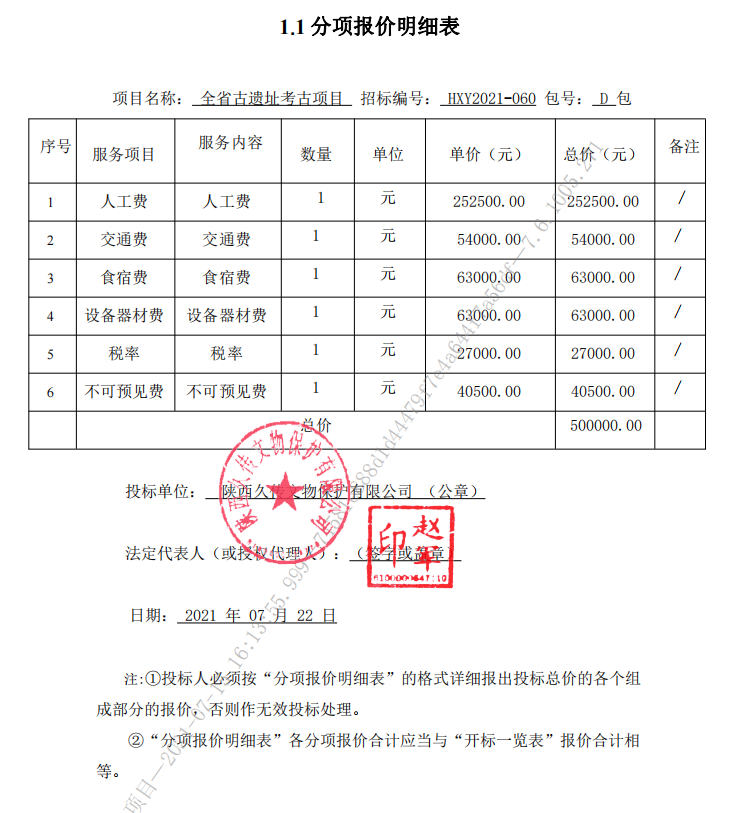 E包：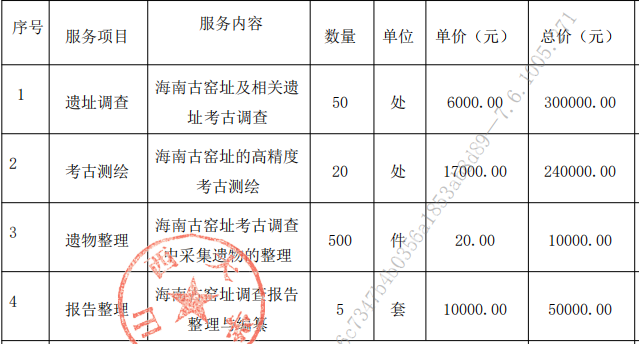 F包：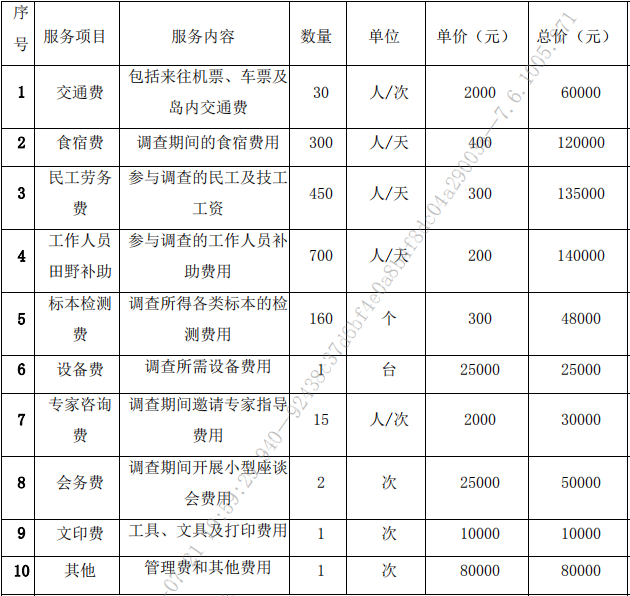 